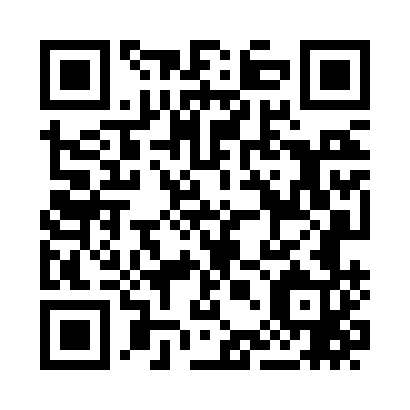 Prayer times for Saunamae, EstoniaWed 1 May 2024 - Fri 31 May 2024High Latitude Method: Angle Based RulePrayer Calculation Method: Muslim World LeagueAsar Calculation Method: HanafiPrayer times provided by https://www.salahtimes.comDateDayFajrSunriseDhuhrAsrMaghribIsha1Wed2:545:211:156:329:1111:302Thu2:535:181:156:339:1411:313Fri2:525:161:156:349:1611:324Sat2:515:131:156:369:1811:335Sun2:505:111:156:379:2111:346Mon2:495:081:156:389:2311:357Tue2:485:061:156:409:2511:368Wed2:475:031:156:419:2811:379Thu2:465:011:156:429:3011:3810Fri2:454:591:156:449:3211:3911Sat2:444:561:156:459:3411:4012Sun2:434:541:156:469:3711:4113Mon2:424:521:156:479:3911:4114Tue2:414:491:156:489:4111:4215Wed2:404:471:156:509:4311:4316Thu2:394:451:156:519:4511:4417Fri2:384:431:156:529:4811:4518Sat2:384:411:156:539:5011:4619Sun2:374:391:156:549:5211:4720Mon2:364:371:156:559:5411:4821Tue2:354:351:156:569:5611:4922Wed2:354:331:156:589:5811:5023Thu2:344:311:156:5910:0011:5124Fri2:334:301:157:0010:0211:5225Sat2:334:281:157:0110:0411:5326Sun2:324:261:157:0210:0611:5327Mon2:314:241:167:0310:0811:5428Tue2:314:231:167:0410:0911:5529Wed2:304:211:167:0410:1111:5630Thu2:304:201:167:0510:1311:5731Fri2:294:191:167:0610:1411:58